  Türkiye’de   Nüfus   Dağılışını   Etkileyen   Faktörler        Nüfus, belirli bir zamanda sınırları tanımlı bir bölgede yaşayan insan sayısıdır.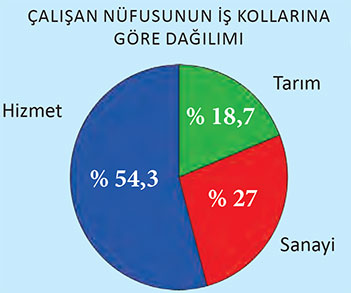 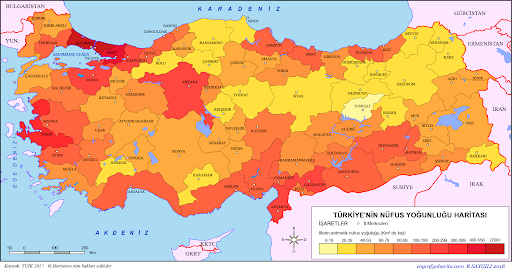 Doğal   Faktörler			• Enlem• İklim Koşulları• Yeryüzü şekilleri• Kara ve denizlerin dağılımı• Verimli tarım alanları        • Akarsu havzaları• Bitki örtüsü								                                                              NİÇİN NÜFUS SAYIMI YAPILIROsmanlıda ilk nüfüs sayımı 1831 yılında 2.Mahmut tarafından yapıldı.T.C. tarihinde ilk nüfus sayımı 1927 yılında yapıldı.2007 yılından beri elektronik ortamda yapılır.TÜİK (Türkiye İstatistik Kurumu) nüfus sayımından sorumludur.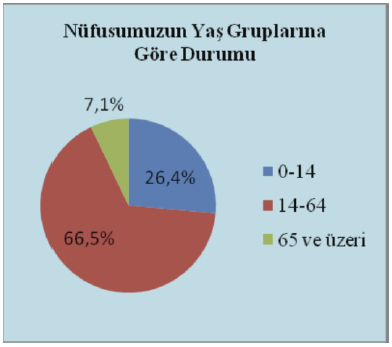 Nüfus sayımlarının amacı1-Nüfusun sayısı,2-Artış hızı,3-Kır – kent nüfus özelliği,4-Yaş gruplarına göre dağılım,5-Cinsiyet durumuna göre dağılım,6-Nüfusun eğitim durumu,7-Nüfus hareketleri (İç ve dış göçler),8-Aktif nüfus özelliği,( Üretici- tüketici nüfus)9-Nüfusun meslek gruplarına dağılımı yani sosyo ekonomik yapısı öğrenilir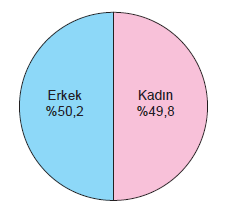 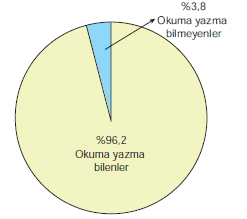 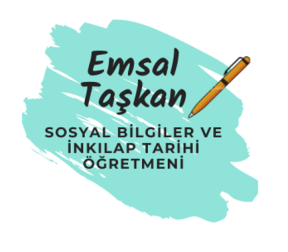                                                                          GÖÇ VE GÖÇ ÇEŞİTLERİ                        İnsanların bulunduğu yerden başka bir yere çeşitli nedenlerden dolayı yer değiştirmesine göç denir.      Göçün    NedenleriDoğal NedenleriKuraklıkDepremSel, su taşkınlarıHeyelanErozyonEkonomik Nedenleri							İşsizlikTarım alanlarının miras yoluyla bölünmesi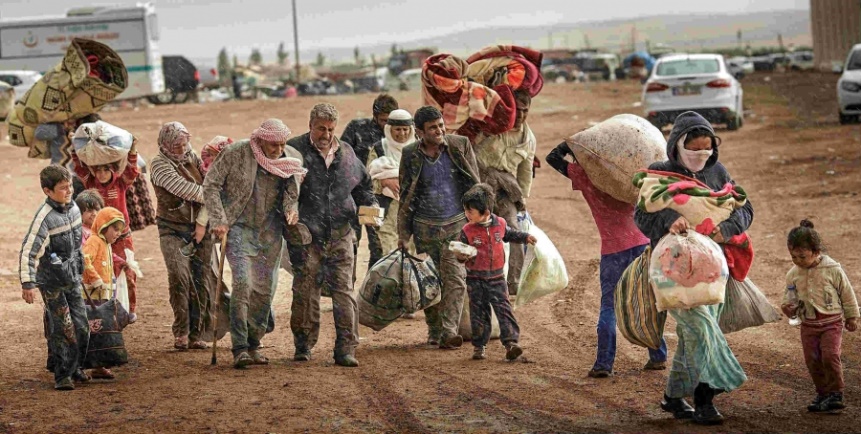 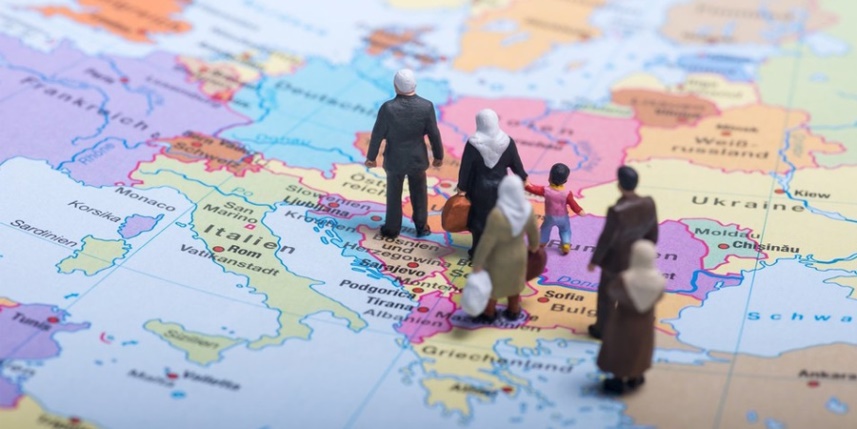 Beşerî   Faktörler• Ulaşım• Turizm• Tarihi özellikler• Sanayi• Ticaret• Eğitim vb.  Siyasi NedenleriSavaşlarTerörMübadeleSınır değişikliğiSiyasi NedenleriSavaşlarTerörMübadeleSınır değişikliğiSiyasi NedenleriSavaşlarTerörMübadeleSınır değişikliği   Sosyal NedenleriEğitim ve sağlık hizmetlerinin yetersiz olmasıKan davaları   Sosyal NedenleriEğitim ve sağlık hizmetlerinin yetersiz olmasıKan davaları